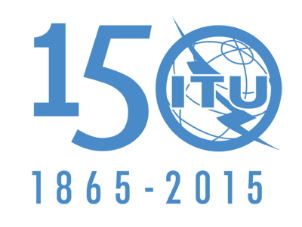 تمهيـديضطلع قطاع الاتصالات الراديوية بدور يتمثل في تأمين الترشيد والإنصاف والفعالية والاقتصاد في استعمال طيف الترددات الراديوية في جميع خدمات الاتصالات الراديوية، بما فيها الخدمات الساتلية، وإجراء دراسات دون تحديد لمدى الترددات، تكون أساساً لإعداد التوصيات واعتمادها.ويؤدي قطاع الاتصالات الراديوية وظائفه التنظيمية والسياساتية من خلال المؤتمرات العالمية والإقليمية للاتصالات الراديوية وجمعيات الاتصالات الراديوية بمساعدة لجان الدراسات.سياسة قطاع الاتصالات الراديوية بشأن حقوق الملكية الفكرية (IPR)يرد وصف للسياسة التي يتبعها قطاع الاتصالات الراديوية فيما يتعلق بحقوق الملكية الفكرية في سياسة البراءات المشتركة بين قطاع تقييس الاتصالات وقطاع الاتصالات الراديوية والمنظمة الدولية للتوحيد القياسي واللجنة الكهرتقنية الدولية (ITU-T/ITU-R/ISO/IEC) والمشار إليها في الملحق 1 بالقرار 
ITU-R 1. وترد الاستمارات التي ينبغي لحاملي البراءات استعمالها لتقديم بيان عن البراءات أو للتصريح عن منح رخص في الموقع الإلكتروني http://www.itu.int/ITU-R/go/patents/en حيث يمكن أيضاً الاطلاع على المبادئ التوجيهية الخاصة بتطبيق سياسة البراءات المشتركة وعلى قاعدة بيانات قطاع الاتصالات الراديوية التي تتضمن معلومات عن البراءات.النشر الإلكتروني
جنيف، 2015  ITU  2015جميع حقوق النشر محفوظة. لا يمكن استنساخ أي جزء من هذه المنشورة بأي شكل كان ولا بأي وسيلة إلا بإذن خطي من
الاتحاد الدولي للاتصالات (ITU).التوصيـة  ITU-R  P.834-7آثار الانكسار التروبوسفيري على انتشار الموجات الراديوية(المسألة ITU-R 201/3)(2015-2007-2005-2003-1999-1997-1994-1992)مجال التطبيقتقدم التوصية ITU-R P.834 طرائق حساب آثار الانكسار واسعة النطاق في الجو، بما في ذلك انحناء الشعاع وطبقات التوصيل ونصف قطر الأرض الفعال وزاوية الارتفاع الظاهري وزاوية التسديد للمسارات أرض-فضاء والطول الفعّال للمسير الراديوي.الكلمات الرئيسيةطول المسير التروبوسفيري الزائد، وصلة أرض-فضاء، النظام العالمي للملاحة الساتلية، منتج مناخي عددي، خرائط رقميةإن جمعية الاتصالات الراديوية للاتحاد الدولي للاتصالات،إذ تضع في اعتبارها أ )	أن التخطيط الملائم لوصلات الأرض والوصلات أرض-فضاء مرهون بتوفر إجراءات حساب مناسبة لتقييم آثار الانكسارية على الإشارات الراديوية؛ب)	أن إجراءات طورت لحساب بعض آثار الانتشار الانكساري على الإشارات الراديوية على وصلات الأرض والوصلات أرض-فضاء،توصـي1	باستعمال المعلومات الواردة في الملحق 1 لحساب آثار الانكسار واسعة النطاق.الملحـق 11	انحناء الأشعةينحني شعاع راديوي يعبر المنطقة الدنيا (غير المتأينة) للجو بوجود تدرج لمؤشر الانكسار. وبما أن مؤشر الانكسار يتغير أساساً مع الارتفاع، ففي معظم الحالات لا يُؤخذ في الاعتبار سوى التدرج العمودي لمؤشر الانكسار. وعندئذ يكون الانحناء عند نقطة ما متضمناً في المستوي العمودي ويُعبر عنه بواسطة:		(1)حيث:	:	 نصف قطر انحناء مسير الشعاع	n:	مؤشر الانكسار الجوي	dn/dh:	التدرج العمودي لمؤشر الانكسار	h:	ارتفاع النقطة فوق سطح الأرض	:	زاوية مسير الشعاع مع المستوي الأفقي عند النقطة قيد النظر.يُحدد انحناء الأشعة على أنه موجب عندما يكون تقعره موجهاً نحو سطح الأرض. ولا تتوقف هذه الظاهرة عملياً على التردد وحده إذا كان تدرج المؤشر لا يتغير بكيفية مهمة على مسافة تساوي طول الموجة.2	نصف قطر الأرض الفعّالإذا كان المسير أفقياً تقريباً، تكون  قريبة من صفر. ولكن، بما أن n قريبة جداً من 1، فإن المعادلة (1) تُبسط على النحو التالي:		(2)لذلك فمن الواضح أنه إذا كان التدرج العمودي ثابتاً، فإن المسيرات تكون أقواس دائرة.وإذا كان المظهر الجانبي للانكسارية بالاستناد إلى الارتفاع خطياً، أي تدرج الانكسارية ثابت على طول مسير الشعاع، يمكن حدوث تحول يسمح باعتبار الانتشار مستقيماً. ويشكل التحول دراسة أرض افتراضية ذات نصف قطر فعال Re = k a، معبراً عنه بواسطة:		(3)حيث a تدل على نصف قطر الأرض الحقيقي، وحيث k هو عامل نصف قطر الأرض الفعال (عامل k). ومع هذا التحول الهندسي، تكون مسارات الشعاع خطية بمعزل عن زاوية الارتفاع.وبدرجة أكبر من الدقة، لا يكون تدرج الانكسارية ثابتاً إلا إذا كان المسير أفقياً. وفي الواقع العملي يمكن أن يمثل النموذج الأسي للمظهر الجانبي لمؤشر الانكسار الوسطي (انظر التوصية رقم ITU-R P.453) - بالنسبة للارتفاعات التي تقل عن 1 000 متر - بشكل تقريبي عن طريق نموذج خطي. ويكون العامل k المقابل هو k = 4/3.3	مؤشر الانكسار المعدّلبالنسبة لبعض التطبيقات، مثلاً فيما يخص ترسيم الشعاع، يُستعمل مؤشر انكسار معدل أو وحدة انكسار معرّفة في التوصية ITU-R P.310. وتُعطى وحدة الانكسار M بواسطة:		(4)حيث h ارتفاع النقطة المعنية معبراً عنه بالأمتار وa نصف قطر الأرض معبراً عنه بآلاف الكيلومترات. ويسمح هذا التحويل بالرجوع إلى الانتشار فوق سطح أرض منبسطة يعلوها جو تعادل انكساريتها فيه وحدة الانكسار M.4	زاوية نقطة التسديد الظاهرية على المسيرات المائلة1.4	مقدمةفي دراسات التقاسم، من الضروري تقييم زاوية الارتفاع الظاهرية لمحطة فضائية تأخذ الانكسار الجوي في الحسبان. وتُعطى فيما يلي طريقة حساب مناسبة.2.4	رؤية المحطة الفضائيةكما هو موصوف في الفقرة 1 أعلاه، فإن حزمة راديوية مرسلة من محطة على سطح الأرض (ارتفاع (km) h وزاوية ارتفاع  (بالدرجات)) تُحنى نحو الأرض نظراً لأثر الانكسار الجوي. ويمكن تقييم تصحيح الانكسار،  (بالدرجات)، بواسطة التكامل التالي:		(5)حيث تحدد  على النحو التالي على أساس قانون سنيل (Snell) بإحداثيات قطبية:		(6)		(7)	r:	نصف قطر الأرض (km 6 370)	x:	الارتفاع (km).وبما أن انحناء الشعاع يتوقف إلى حد كبير على الجزء المحدد بواسطة الجزء الأدنى للجو، يمكن حساب مؤشر الانكسار لجو نمطي عند ارتفاع x انطلاقاً من المعاملات التالية:		(8)حيث:	= a	0,000315	= b	0,1361.ويقوم هذا النموذج على النموذج الجوي الأسّي المعرف في التوصية ITU-R P.453 لانتشار الأرض. وإضافة إلى ذلك فإن n(x) مشتقة من n(x)، أي n(x) = -a b exp (-bx).وقد تم تقييم  (h, ) (بالدرجات) بافتراض الجو المرجعي؛ ويبدو أن الصيغة الرقمية التالية تعطي تقريباً جيداً:(9)	 (h, )  1/[1.314  0.6437    0.02869 2  h (0.2305  0.09428   0.01096 2)  0.008583 h2]وتم الحصول على هذا التقريب من أجل (0 h  3 km) و(m  )، حيث m، الزاوية التي تُعترض فقط عندها الحزمة الراديوية بواسطة سطح الأرض، وتُعطى بواسطة:		(10)أو، بالتقريب،  m = 0,875 (بالدرجات).وتعطي المعادلة (9)كذلك تقريباً معقولاً من أجل (0 >>).ولتكن 0 (بالدرجات) هي زاوية ارتفاع محطة فضائية في ظروف الانتشار في الفضاء الحر ولتكن m زاوية الارتفاع الدنيا لمحطة عند سطح الأرض لا يعترض فيها سطح الأرض لحزمتها الراديوية. ويكون حد تصحيح الانكسار المقابل لقيمة m هو  (h, m). وبذا لا تكون المحطة الفضائية مرئية إلا عندما يكون عدم التساوي التالي صحيحاً:		(11)3.4	تقييم زاوية الارتفاع الظاهريةعندما يكون عدم التساوي (11) صحيحاً، يمكن حساب زاوية الارتفاع الظاهرية،  (بالدرجات)، التي تأخذ الانكسار الجوي في الاعتبار، مع حل المعادلة التالية:		(12)ويكون حل المعادلة (12) كما يلي:		(13)حيث قيم s (h, 0) شبيهة بقيم  (h, )، لكن يُعبر عنها كدالة لقيمة 0.وتعطي الصيغة الرقمية التالية تقريباً جيداً للدالة s (h, 0) (بالدرجات):s (h, 0)    1/[1.728    0.5411 0    0.03723 02    h (0.1815    0.06272 0  
(14)	  0.01380 02)    h2 (0.01727    0.008288 0)]	وقيمة  المحسوبة بواسطة المعادلة (13) هي زاوية الارتفاع الظاهرية.4.4	تلخيص عمليات الحسابالمرحلة 1: زاوية ارتفاع محطة فضائية في ظروف الانتشار في الفضاء الحر يُشار إليها بواسطة 0.المرحلة 2: باستعمال المعادلتين (9) و(10)، نتفحص ما إذا كان عدم التساوي (11) صحيحاً. وإذا لم يكن الأمر كذلك، فإن الساتل ليس مرئياً وينتج عن ذلك عدم ضرورة أي حساب آخر.المرحلة 3: إذا كان عدم التساوي (11) صحيحاً، تُحسب  بواسطة المعادلتين (13) و(14).5.4	النتائج المقيسة لزاوية التسديد الظاهريةيقدم الجدول 1 قيماً متوسطة للانحراف الزاوي للانتشار عبر الجو بكامله. ويعطي تلخيصاً للمعطيات التجريبية المحصل عليها بواسطة تقنيات الرادار وبواسطة مقياس إشعاع تلسكوب راديوي. ونلاحظ تقلبات لزاوية الارتفاع الظاهرية بسبب التغيرات المحلية لبنية مؤشر الانكسار.الجـدول 1قيم الانحراف الزاوي للانتشار عبر الجو بكامله5	التبئير وإزالة التبئير لانتشار الموجة في الجوقد تنتج التغيرات في سوية الإشارات أيضاً عن تمديد أو تضييق حزمة الهوائي الناجمين عن تغيرات الانكسار الجوي وزاوية الارتفاع. وينبغي إهمال هذه الآثار فيما يتعلق بزوايا الارتفاع فوق º3.وتستخدم المعادلة المبينة أدناه في حساب خسارة الإشارة أو كسبها الناجمين عن آثار الانكسار في الموجة تمر عبر الجو الكلي:حيث:	0:	زاوية ارتفاع الخط الواصل بين نقطتي الإرسال والاستقبال، مقدرة بالدرجات (0 > º10)	h:	ارتفاع أدنى نقطة عن مستوى سطح البحر، مقدراً بالكيلومترات (h > km 3)	b:	تغيير في سوية الإشارة فيما يتعلق بالموجة المارة في الجو نسبةً إلى ظروف الانتشار في الفضاء الحر، مقدراً بالديسبل		ستكون العلامة في المعادلة الخاصة بقيمة b سالبة "-" فيما يتعلق بمصدر الإرسال الواقع قرب سطح الأرض، وموجبة "+" فيما يتعلق بالمصدر الواقع خارج محيط الجو.6	طول المسير الراديوي الزائد وتغيراتهبما أن مؤشر الانكسار التروبوسفيري أعلى من 1 ويتغير مع الارتفاع، فإن طول المسير الراديوي لموجة تنتشر بين الأرض وساتل ما يكون أكبر من طول المسير الهندسي. ويُعطى الطول الزائد بواسطة التكامل التالي:			(15)حيث:	s:	الطول على مدى المسير	n:	مؤشر الانكسار	A وB:	طرفا المسير.ولا يمكن استعمال المعادلة (15) إلا إذا كان تغير مؤشر الانكسار n على طول المسير معروفاً.عندما تكون درجة الحرارة T والضغط الجوي P والرطوبة النسبية H عند سوية الأرض معروفة، يمكن حساب طول المسير الزائد L حسب الطريقة شبه التجريبية المعبر عنها فيما يلي، والتي استُخلصت من المنحنيات المحصل عليها بواسطة السبر الراديوي الجوي خلال حملة قياسات عام واحد أُجريت في 500 محطة أرصاد جوية في 1979. في هذه الطريقة، تكون العبارة العامة لطول المسير الزائد L هي:		(16)حيث:	0:	زاوية الارتفاع عند نقطة الرصد	LV:	طول المسير العمودي الزائد	k و0, ):	المعلمات التصحيحية التي يُستعمل لحسابها النموذج الجوي الأُسّي.ويأخذ العامل k في الحسبان تغير زاوية الارتفاع على طول المسير. ويعبر الحد 0, LV) عن آثار الانكسار (المسير ليس خطاً مستقيماً). ويكون هذا الحد دائماً صغيراً جداً، ما عدا عند زاوية الارتفاع المنخفضة جداً ويُهمل في الحساب؛ وهو ينطوي على خطأ cm 3,5 فقط لزاوية 0 ذات  10وmm 0,1 لزاوية 0 ذات 45. ونلاحظ من جانب آخر أنه عند زوايا ارتفاع صغيرة جداً لا تكون المعلمة  بالنسبة لها قابلة للإهمال، فإن فرضية جو مستو في طبقات، يشكل أساس كل طرائق حساب طول المسير الزائد، لا تبقى مقبولة.يُعطى طول المسير العمودي الزائد (m) بواسطة المعادلة التالية:	LV    0.00227 P   f (T ) H	(17)في الحد الأول من الجزء الأيمن من المعادلة (17)، P هي الضغط الجوي (hPa) عند نقطة الرصد.في الحد الثاني ذي الطبيعة التجريبية، H هي الرطوبة النسبية (%)؛ تُعطى دلالة درجة الحرارة f(T)، التي تتوقف على الموقع الجغرافي، بواسطة المعادلة التالية:	f (T )    a 10bT	(18)حيث:	T 	يُعبر عنها بواسطة C	a 	يُعبر عنها بواسطة m/% للرطوبة النسبية	b 	يُعبر عنها بواسطة C-1.وتُعطى في الجدول 2 المعلمتان a وb اللتان تتوقفان على الموقع الجغرافي.الجدول 2لحساب العامل التصحيحي k للمعادلة (16)، نفترض تغيراً أسياً بارتفاع h للانكسارية الجوية N:	N(h)    Ns exp (– h / h0)	(19)حيث Ns هي متوسطة قيمة الانكسارية عند سطح الأرض (انظر التوصية ITU-R P.453) وh0 تُعطى بواسطة:		(20)عندها تُحسب k من العبارة التالية:		(21)حيث ns وn (h0) هما قيمتا مؤشر الانكسار عند سطح الأرض وعند الارتفاع h0 (المعطاة بواسطة المعادلة (20)) على التوالي، وrs
وr (h0) هما المسافتان المقابلتان لمركز الأرض.بالنسبة للمسيرات أرض-فضاء ذات زوايا ارتفاع ، يمكن التعبير عن طول المسير التروبوسفيري الزائد L() (m) على أنه مجموع المكون الهيدروستاتي والمكون الرطب LH() وLW():ويمكن إسقاط طول المسير الزائد عبر طول مسير عمودي، LHv وLWv إلى زاوية الارتفاع،  الأعلى من 10 باستعمال دالتي تقابل منفصلتين من أجل المكون الهيدروستاتي والمكون الرطب، mH() وmW().	           m	(22)يمكن استنباط المكون العمودي الهيدروستاتي عند سطح الأرض، LHvs باستعمال المعادلة التالية:	            m	(22a)ويمكن استنباط المكون العمودي الرطب عند سطح الأرض، LWvs باستعمال المعادلة التالية:	              m	(22b)حيث:	ps، : es	الضغط الكامل للهواء والضغط الجزئي لبخار الماء على سطح الأرض (hPa)	: Tms	متوسط درجة حرارة عمود بخار الماء على السطح (K)	: 	عامل انخفاض ضغط البخار	: Rd	: R/Md (J/kg K) 287,0 	: R	الثابت الجزيئي الغرامي للغاز 8,314 =  (J/mol K)	: Md	الكتلة الجزيئية الغرامية للهواء الجاف =  (g/mol) 28,9644	= k1	(K/hPa) 77,604	= k2	(K2/hPa) 373 900	= gms 	gm(hs)	= gm(h)	9,784  (1 – 0,00266  cos (2  lat) – 0,00028  h) 	 =	تسارع الجاذبية عند مركز ثقل الهواء من الارتفاع h (m/s2)	: lat	خط العرض ( راديان)	: hs	ارتفاع سطح الأرض فوق متوسط سطح البحر a.m.s.l.)، km).وبالنسبة للمستقبِلات الواقعة على ارتفاع  (km) h مختلف عن ارتفاع السطح hs، يُعطى المكون الهيدروستاتي والمكون الرطب LHv(h)  وLWv(h) باستعمال المعادلتين التاليتين:	            m		(23a)	          m		(23b)حيث:يمكن استنباط قيم معلمات الأرصاد الجوية عند الارتفاع h، Tm(h) و e(h)و p(h)من القيم عند سطح الأرض، Tms و es وps، عن طريق استخدام المعادلات التالية:	                K	(24a)	(hPa)    	(24b)	                hPa	(24c)حيث:	= m	معدل هبوط متوسط درجة حرارة بخار الماء من سطح الأرض (K/km).	= Ts 	درجة حرارة الهواء عند سطح الأرض (K) = 	= 	معدل هبوط متوسط درجة حرارة الهواء (K/km) 	= 	Rd /1000 = 0,287                J/(g K)	= g	التسارع بسبب الجاذبية عند سطح الأرض [m/s2] = ويمكن استخلاص جميع معلمات دخل النموذج ps, وes Tms و وm من خلال افتراض أن معلمات الأرصاد الجوية تتميز بتقلب موسمي.		(25)حيث:	: Xi	ps, es, Tms,  أو m. المؤشر i ، 1 يشير إلى ps، 2 يشير إلى es، 3 يشير إلى Tms، 4 يشير إلى ، 5 يشير إلى m	: a1i	القيمة الوسطية للمعلمة	: a2i	التقلب الموسمي للمعلمة	: a3i	يوم من القيمة الدنيا للمعلمة	: Dy	يوم من السنة (1، 2، ...، 365,25)، = 1 1 يناير، = 32 1 فبراير، = 60,25 1 مارس.وتم حساب المعامِلات a1 وa2 وa3 للمعلمات ps, و es و Tms و وm وارتفاع السوية المرجعية href التي تشكل جزءاً لا يتجزأ من هذه التوصية وهي متاحة في شكل خرائط رقمية مقدمة في الملف R-RECP.834-7-201504-I!!ZIP-E.والبيانات من º0 إلى º360 في خطوط الطول ومن º90+ إلى º90–في خطوط العرض وذات استبانة تبلغ º1,5 في كل من خطوط الطول والعرض. ويمكن استنباط طول المسير الزائد عند أي موقع مطلوب وعند أي ارتفاع فوق سطح الأرض، h باتباع الأسلوب التالي:أ )	تحديد المعامِلات a1i و a2iو a3iللمعلمات الخمس، ps و es و Tms و وm والسوية المرجعية href المستمدة من الخرائط عند أقرب أربع نقاط شبكية إلى الموقع المطلوب.ب)	حساب قيم المعلمات الخمس ps, و es و Tms و وm عند الارتفاع المرجعي href في أحد أيام السنة Dy،  و و و في أقرب أربع نقاط شبكية، باستعمال المعادلة (25) مع المعاملات a1i وa2i  وa3i لكل نقطة شبكية.ج)	حساب قيمة المعلمات الثلاث، p(h) و e(h)و Tm(h) عند الارتفاع h، في أقرب أربع نقاط شبكية باستعمال المعادلات (24a) و(24b) و(24c) مع القيم  و و و، ومع قيم الارتفاع المرجعي href لكل نقطة شبكية.د )	حساب القيمتين LHv(h)  وLWv(h) عند الارتفاع h، عند أقرب أربع نقاط شبكية إلى الموقع المطلوب، باستعمال المعادلتين (23a) و(23b) مع القيم p(h) و e(h)و Tm(h)لكل نقطة من نقاط الشبكة.ﻫ )	حساب القيمتين LHv(h) وLWv(h) عند الارتفاع h، في الموقع المطلوب بإجراء استكمال داخلي ثنائي الخطية للقيم الأربع LHv(h) وLWv(h) عند أقرب أربع نقاط شبكية على النحو المبين في التوصية ITU-R P.1144.و )	حساب قيمة طول المسير التروبوسفيري الزائد عند الارتفاع h في الموقع المطلوب، L(h,) باستعمال المعادلة(22) .وقد اختبرت دقة النموذج المقترح عن طريق استخدام المسبار الراديوي والنظام العالمي للملاحة الساتلية (GNSS) والقياسات الراديوية لتحديد القيمة Lvs ، وتتراوح قيم عدم اليقين بين 2 و6 سنتمترات على نطاق العالم. وإذا كانت هناك حاجة إلى دقة أكبر، فإنه يمكن استخدام قياسات محلية متوافقة للضغط الكامل للهواء وضغط بخار الماء كمدخلات للنموذج.تُعطى دالة التقابل للمكونين الهيدروستاتي والرطب mh() و mw() بالمعادلتين التاليتين:	                	(26a)	                	(26b)حيث:bh = 0.0029bw = 0.00146cw = 0.04391		 (26c)	(26d)	(26e)تشكل المعامِلات A0h و A1hو A2hو B1hو B2hو A0wو A1wو A2wو B1wو B2wجزءاً لا يتجزأ من هذه التوصية وتتاح في شكل خرائط رقمية في الملف R-RECP.834-7-201504-I!!ZIP-E.ZIP. وتُحسب قيم المعلمتين ah و awفي الموقع المطلوب بأداء استكمال داخلي الخطية لقيم هذه المعاملات عند النقاط الشبكية الأربع على النحو المبين في التوصية ITU-R P.1144.فيما يتعلق بحالة وصلة أرض-فضاء ذات زوايا ارتفاع  أكبر من 20، يمكن تقريب دالتي التقابل المعطاة بالمعادلتين (26a) و(26b) من خلال المعادلة التالية:	                	(26f)وعند تطبيق هذا النموذج، يوصى باستعمال إما المعادلتين (26a) أو (26b) أو المعادلة (26f) على نحو متسق مع جميع زوايا الارتفاع.الشكل 1خريطتان تطهران متوسط زيادة تأخر انتشار المسير عن المستوى المرجعي في شهري يناير ويوليو7	الانتشار عبر المجاريهناك مجارٍ كلما كان التدرج العمودي للانكسارية عند ارتفاع وموقع معينين أصغر من N/km 157.إن وجود المجاري مهم لأنه يمكن أن يسبب انتشاراً راديوياً غير عادي، خاصة على وصلات أرض أو وصلات أرض-فضاء مع زاوية ارتفاع ضعيفة جداً. تشكل المجاري آلية تسمح للإشارات الراديوية ذات ترددات عالية بما يكفي بالانتشار بعيداً جداً ما وراء مسافة خط البصر العادية، ومن ثم خطر التداخل مع خدمات أخرى (انظر التوصية ITU-R P.452). وهي تلعب فيما عدا ذلك دوراً مهماً في ظواهر التداخل عبر مسيرات متعددة (انظر التوصية ITU-R P.530) ولو كان وجودها لا يكفي أو غير كافٍ لملاحظة ظواهر الانتشار عبر مسيرات متعددة على وصلة معينة.1.7	تأثير زاوية الارتفاععندما يكون هوائي إرسال يقع داخل مجرى راديوي ذي طبقات أفقية، فإن الأشعة المرسلة عند زوايا ارتفاع ضعيفة جداً يمكن أن "تُحبس" داخل المجرى. في الحالة المبسطة لمظهر جانبي انكساري "عادي" فوق مجرى سطحي ذي تدرج انكسار ثابت، فإن زاوية الارتفاع الحرجة (rad)  لكي تُحبس الأشعة، تُعطى بواسطة المعادلة:		(27)حيث dM/dh هي التدرج العمودي للانكسارية المعدّلة وh هي سُمك المجرى الذي يقابل ارتفاع ذروة المجرى فوق هوائي الإرسال.يعطي الشكل 2 زاوية الارتفاع القصوى لكي "تُحبس" أشعة في المجرى. وترتفع زاوية "الحبس" القصوى بسرعة مع مرور تدرجات الانكسارية تحت N/km 157 (أي عندما ترتفع معدلات التغير) أو عندما يزيد سمك المجرى.2.7	أدنى تردد "للحبس"إن وجود مجرى، وإن كان في موقع جيد، لا يعني بالضرورة أن الطاقة ستُقترن بفعالية في المجرى بحيث يكون هناك انتشار على مسافات طويلة. وإضافة إلى كون تردد الموجة يجب أن يحترم زاوية الارتفاع القصوى، فإنه يجب أن يكون أعلى من قيمة حرجة محددة بواسطة العمق المادي للمجرى والمظهر الجانبي للانكسارية. وتحت هذا التردد الأدنى للحبس، تكون هناك تسربات متزايدة للطاقة عبر حدود المجرى.من الممكن تقييم التردد الأدنى لكي تُحبس موجة في مجرى تروبوسفيري باستعمال تكامل للطور. ويبين الشكل 4 تردد الحبس الأدنى لمجار سطحية (المنحنيات المتصلة) حيث يتم افتراض أن تدرج انكسارية ثابت (سالب) يمتد من السطح إلى ارتفاع معين، مع مظهر جانبي "معياري" فوق هذا الارتفاع. بالنسبة للترددات المستعملة مع أنظمة الأرض (على العموم بين 8 وGHz 16)، يجب أن يكون للمجرى سمك أدنى بين حوالي 5 وm 15 وتردد الحبس الأدنى ، fmin، يتوقف كثيراً على سُمك المجرى وتدرج مؤشر الانكسار.وفي حالة المجاري المرفوعة، تدخل في الاعتبار معلمة أخرى، حتى بالنسبة للحالة البسيطة المتعلقة بمظهر جانبي خطي للانكسارية. تأخذ هذه المعلمة في الاعتبار شكل المظهر الجانبي لمؤشر الانكسار تحت تدرج المجرى. تدل المنحنيات المتقطعة في الشكل 4 على تردد الحبس الأدنى لمجرى ذي تدرج ثابت يقع فوق طبقة سطحية ذات تدرج انكسارية معيارية لا يقل عن N/km 40.الشكل 2الزاوية القصوى للحبس لمجرى سطحي له تدرج انكسارية ثابت
فوق أرض كرويةوبالنسبة لطبقات لها معدلات تغير أعلى بقدر بسيط من الحد الأدنى المطلوب لوجود انتشار عبر المجرى، يكون تردد الحبس الأدنى في الواقع أعلى من التردد الملاحظ في حالة مجرى سطحي. وبالنسبة لتدرجات مجرى مهمة جداً، وحتى يكون هناك حبس في المجرى المرفوع، لا بد من طبقة أرق بكثير مما هو الحال في المجرى السطحي لتدرج مكافئ بالنسبة لأي تردد.الشكل 3التردد الأدنى للحبس في مجار راديوية جوية
لتدرجات الانكسارية الثابتةسلاسل توصيات قطاع الاتصالات الراديوية(يمكن الاطلاع عليها أيضاً في الموقع الإلكتروني http://www.itu.int/publ/R-REC/en)سلاسل توصيات قطاع الاتصالات الراديوية(يمكن الاطلاع عليها أيضاً في الموقع الإلكتروني http://www.itu.int/publ/R-REC/en)السلسلةالعنـوانBO	البث الساتليBO	البث الساتليBR	التسجيل من أجل الإنتاج والأرشفة والعرض؛ الأفلام التلفزيونيةBR	التسجيل من أجل الإنتاج والأرشفة والعرض؛ الأفلام التلفزيونيةBS	الخدمة الإذاعية (الصوتية)BS	الخدمة الإذاعية (الصوتية)BT	الخدمة الإذاعية (التلفزيونية)BT	الخدمة الإذاعية (التلفزيونية)F	الخدمة الثابتةF	الخدمة الثابتةM	الخدمة المتنقلة وخدمة الاستدلال الراديوي وخدمة الهواة والخدمات الساتلية ذات الصلةM	الخدمة المتنقلة وخدمة الاستدلال الراديوي وخدمة الهواة والخدمات الساتلية ذات الصلةP	انتشار الموجات الراديويةP	انتشار الموجات الراديويةRA	علم الفلك الراديويRA	علم الفلك الراديويRS	أنظمة الاستشعار عن بعدRS	أنظمة الاستشعار عن بعدS	الخدمة الثابتة الساتليةS	الخدمة الثابتة الساتليةSA	التطبيقات الفضائية والأرصاد الجويةSA	التطبيقات الفضائية والأرصاد الجويةSF	تقاسم الترددات والتنسيق بين أنظمة الخدمة الثابتة الساتلية والخدمة الثابتةSF	تقاسم الترددات والتنسيق بين أنظمة الخدمة الثابتة الساتلية والخدمة الثابتةSM	إدارة الطيفSM	إدارة الطيفSNG	التجميع الساتلي للأخبارSNG	التجميع الساتلي للأخبارTF	إرسالات الترددات المعيارية وإشارات التوقيتTF	إرسالات الترددات المعيارية وإشارات التوقيتV	المفردات والمواضيع ذات الصلةV	المفردات والمواضيع ذات الصلةملاحظة: تمت الموافقة على النسخة الإنكليزية لهذه التوصية الصادرة عن قطاع الاتصالات الراديوية بموجب الإجراء الموضح في القرار ITU-R 1.زاوية الارتفاع، (بالدرجات)متوسط الانحراف الزاوي الإجمالي،  (بالدرجات)متوسط الانحراف الزاوي الإجمالي،  (بالدرجات)متوسط الانحراف الزاوي الإجمالي،  (بالدرجات)متوسط الانحراف الزاوي الإجمالي،  (بالدرجات)زاوية الارتفاع، (بالدرجات)هواء قاري قطبيهواء قاري معتدلهواء بحري معتدلهواء بحري استوائي10,45--0,6520,320,360,380,4740,210,250,260,27100,100,110,120,14200,050,06300,030,04التغيرات اليومية في  (للعمودين 1 و4 فقط)التغيرات اليومية في  (للعمودين 1 و4 فقط)التغيرات اليومية في  (للعمودين 1 و4 فقط)التغيرات اليومية في  (للعمودين 1 و4 فقط)10,1        جذر متوسط التربيع0,1        جذر متوسط التربيع0,1        جذر متوسط التربيع0,1        جذر متوسط التربيع100,007    جذر متوسط التربيع0,007    جذر متوسط التربيع0,007    جذر متوسط التربيع0,007    جذر متوسط التربيعالموقعa
(m/%)b
(°C–1)مناطق ساحلية (جزر أو أماكن تقع على أقل من km 10 من الساحل)5,5  10–42,91  10–2مناطق استوائية غير ساحلية6,5  10–42,73  10–2كل المناطق الأخرى7,3  10–42,35  10–2نصف الكرة الأرضيةc1c10c11ψالشمالي0,0620,0010,0050الجنوبي0,0620,0020,007π